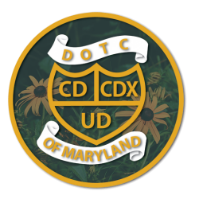 Dog Owner’s Training Club (DOTC) has established a financial assistance fund for members that may be experiencing financial hardship and need to request reduced or waived membership fees. All requests are confidential. Interested members can either mail the application to Cleo Curry 2015 Mount View Road   Marriottsville, MD 21104, or email cleocurry@msn.com. Applications will be reviewed ONLY by the Committee members. Once approved, the Committee will propose to the Board that financial assistance be granted.ELIGIBILITY CRITERIA- Must be a Regular Member (i.e. been voted into membership)- Must be actively training with the club- Must have donated a MINIMUM of 20 hours of volunteer timeFIRST NAME        _____________________LAST NAME   _______________________________STREET ADDRESS   _______________________________________________________________CITY   __________________________STATE ______________ZIP CODE ___________________DATE OF BIRTH _________________________Email: _______________________________________________________________________Phone Number _______________________________  Cell            HomePlease select: *      We are requesting DOTC to waive the entire membership fee due to financial hardship.       We are experiencing financial hardship and can pay a reduced fee of $______ this year. HAVE YOU EVER APPLIED FOR FINANCIAL ASSISTANCE WITH DOTC?     YES       NOPlease describe the nature of your hardship. Provide as much information as you arecomfortable sharing. You may attach a letter of explanation to your application as needed.Please list the events, dates, and hours of all your club volunteer experience. Please tell us what your future plans are for you and your dog, and how training will help you achieve your goals.___________________________________			______________________________		Signature							Date